K.R.SHARMAWZ-17,Shakur pur,Delhi.34Contact No. - 9818090642Email ID : kr.sharma61@gmail.com_____________________________________________________________________________________RESPONSIBILITIES HELD (ACCOUNTS)Presently working in the Pharmaceutical company-retail, managing general accounts, checking invoice- Margin, Discount, MRP, RATE and VAT. Vendor - receipt and payment accounts. Vendor Accounts Reconciliation month wise. Bank Reconciliation.	Follow up vendor payments, and other related work. Managing purchase account all over India in a month around 10 Crore.• Head Office accounts on day to day basis.• Generation of relevant MIS reports• Generation of  Trial Balances.• Consolidation of  Trial Balances.• Preparation of monthly reports YTD reports.	• Handle Head Office accounts including cash / bank ADMINISTRATIONManage of office (corporate)  inside & outside. Office cleanness, new creation for   office to maintain office discipline.Managing- travel, ticketing and other related work, Manage vehicle,Purchase of stationery. Furniture and other related items.Manage Housekeeping Team, Pantry. Liaison with govt. and private agencies. Manage a high level of performance in all areas of office services, including reception, food and beverage, safety & security, events, and operations/maintenance.Regularly communicate with the facility and engineering agencies to ensure smooth working.Oversee facilities work requests, ensuring timely responses and regular reporting .Ensure invoice processing and accuracy of cost center coding.Facilitate timely payment of all the bills related to electricity, water and other supplies and facilities.EXPERIENCEPRESENT COMPANY - RELIGARE WELLNESS LTD.Designation        		 :ASST. MANAGER ACCOUNTS/ADMN.Duration                   	 :DEC.21, 2008 TO TILL DATEPREVIOUS COMPANY - PARIVAR SEVA SANSTHA-NGODesignation  		  : ADMN. EXECUTIVE CUM SR. ACCOUNTANTDuration    			  : DEC. 24 , 1981 TO DEC.20,2008EDUCATION QUALIFICATIONB.COM. from Delhi University DelhiCOMPUTER SKILLS  SAP microBusiness Software – NavisionFinancial Software – Visipak, Birdy 2000Operating System - WindowsXP, Vista and 7Microsoft Office – MS word, ExcelInternet Browsing and SurfingE-mail and MS OutlookBEHAVIOURAL CHARACTERISTICSCommitment to quality and result.Honest Focused, loyal, Hardworking, Keen and quick learner.I am very sincere to complete my responsibility.Sincere in attitude.Adjustable in any environment.Presentation and leadership skillsExcellent in problem solving skills Reference                       		: Mr. R.C. Goswami (PSS)-9871059948					  Mr. Shailendra Singh (RWL) -9810552294K.R. Sharma	(		)PERSONAL INFORMATIONFull Name					Khushi Ram SharmaAge (Date of Birth)			54yrs {01-05-1961}Current Company				Religare Wellness Ltd.			Current Designation			Asst. Manager accounts/Admin.Total Experience				28 YearsProffered Designation			Manager-AdministrationCurrent Location				Delhipreferred Location				Delhi	Current Industry				Healthcare-PharmaceuticalsPreferred Industry				Manufacturing Co.Current Salary				27300/-PMExpected Salary				35000/-PMTime Required Joining			7daysHighest Qualification			B.Com  Year Of Passing				1992University 					Delhi UniversityContact No.					9818090642Marital Status				Married  (2 children)Languages Known				Hindi, English & Punjabi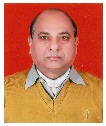 